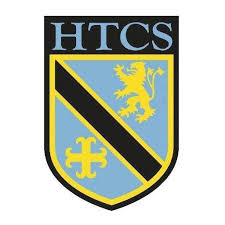 Mathematics FacultyYear 10 Unit 7 OverviewArea and VolumeTopicKey IdeasProgressProgressProgressTopicKey IdeasRAGArea and VolumeI can calculate the perimeter and area of compound shapesArea and VolumeI can calculate the circumference and area of circlesArea and VolumeI can calculate arc lengths, angles and areas of sectorsArea and VolumeI can convert metric units of area and volumeArea and VolumeI can calculate the volume and surface area of prisms, cylinders, spheres, pyramids and conesLessonLearning FocusAssessmentKey Words1Calculating the perimeter and area of compound shapes.(CM clips 41, 44, 45, 48, 49 & 241)Formative assessment strategies e.g. MWBs, whole class questioning, Diagnostic Questions, SLOP time with self-assessment, Live Marking etc.Assessment is also supported with our use of ILOs which alternate between Basic Skills Checks one week and then a more individual ILO the following set through Century and Corbettmaths.Finally every unit is assessed half termly as part of our Assessment Calendar in Mathematics.perimeter, area, square, rectangle, parallelogram, triangle, trapezium, compound2Calculating the circumference of circles and the perimeter of semi-circles and quarter-circles.(CM clips 60 & 62)Formative assessment strategies e.g. MWBs, whole class questioning, Diagnostic Questions, SLOP time with self-assessment, Live Marking etc.Assessment is also supported with our use of ILOs which alternate between Basic Skills Checks one week and then a more individual ILO the following set through Century and Corbettmaths.Finally every unit is assessed half termly as part of our Assessment Calendar in Mathematics.circle, circumference, radius, diameter, pi, perimeter, semi-circle3Calculating the area of circles, semi-circles and quarter-circles.(CM clips 59)Formative assessment strategies e.g. MWBs, whole class questioning, Diagnostic Questions, SLOP time with self-assessment, Live Marking etc.Assessment is also supported with our use of ILOs which alternate between Basic Skills Checks one week and then a more individual ILO the following set through Century and Corbettmaths.Finally every unit is assessed half termly as part of our Assessment Calendar in Mathematics.circle, area, radius, diameter, pi, semi-circle4Calculating arc lengths, angles and areas of sectors.(CM clips 46 & 58)Formative assessment strategies e.g. MWBs, whole class questioning, Diagnostic Questions, SLOP time with self-assessment, Live Marking etc.Assessment is also supported with our use of ILOs which alternate between Basic Skills Checks one week and then a more individual ILO the following set through Century and Corbettmaths.Finally every unit is assessed half termly as part of our Assessment Calendar in Mathematics.circle, circumference, arc, sector, radius, diameter, angle, area5Converting metric units of area and volume.(CM clips 350 & 351)Formative assessment strategies e.g. MWBs, whole class questioning, Diagnostic Questions, SLOP time with self-assessment, Live Marking etc.Assessment is also supported with our use of ILOs which alternate between Basic Skills Checks one week and then a more individual ILO the following set through Century and Corbettmaths.Finally every unit is assessed half termly as part of our Assessment Calendar in Mathematics.unit, metric, area, volume, square, cube, multiply, divide6Calculating the volume and surface area of prisms.(CM clips 310, 312, 355 & 356)Formative assessment strategies e.g. MWBs, whole class questioning, Diagnostic Questions, SLOP time with self-assessment, Live Marking etc.Assessment is also supported with our use of ILOs which alternate between Basic Skills Checks one week and then a more individual ILO the following set through Century and Corbettmaths.Finally every unit is assessed half termly as part of our Assessment Calendar in Mathematics.volume, surface area, face, length, width, height, cube, cuboid, prism, unit7Calculating the volume and surface area of cylinders and spheres.(CM clips 313, 315, 357 & 361)Formative assessment strategies e.g. MWBs, whole class questioning, Diagnostic Questions, SLOP time with self-assessment, Live Marking etc.Assessment is also supported with our use of ILOs which alternate between Basic Skills Checks one week and then a more individual ILO the following set through Century and Corbettmaths.Finally every unit is assessed half termly as part of our Assessment Calendar in Mathematics.volume, surface area, face, circle, cylinder, sphere, circumference, height, radius, diameter8Calculating the volume and surface area of pyramids and cones.(CM clips 314, 359 & 360)Formative assessment strategies e.g. MWBs, whole class questioning, Diagnostic Questions, SLOP time with self-assessment, Live Marking etc.Assessment is also supported with our use of ILOs which alternate between Basic Skills Checks one week and then a more individual ILO the following set through Century and Corbettmaths.Finally every unit is assessed half termly as part of our Assessment Calendar in Mathematics.Volume, surface area, face, rectangle, circle, pyramid, cone, base, height, slant, pi, radius